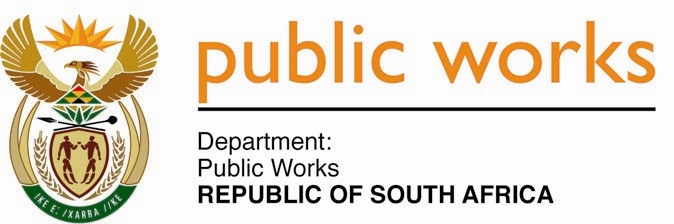 MINISTRY PUBLIC WORKSREPUBLIC OF SOUTH AFRICA Department of Public Works l Central Government Offices l 256 Madiba Street l Pretoria l Contact: +27 (0)12 406 2034 l +27 (0)12 406 1224Private Bag X9155 l CAPE TOWN, 8001 l RSA 4th Floor Parliament Building l 120 Plain Street l CAPE TOWN l Tel: +27 21 468 6900 Fax: +27 21 462 4592 www.publicworks.gov.za NATIONAL ASSEMBLYWRITTEN REPLYQUESTION NUMBER:					        	1337 [NW1437E]INTERNAL QUESTION PAPER NO.:				 No. 14 of 2018DATE OF PUBLICATION:					        	 04 MAY 2018DATE OF REPLY:						            21 MAY 2018 1337.	Mr D R Ryder (DA) asked the Minister of Public Works:Whether any staff members of his department received performance bonuses in the 2017-18 financial year; if so, what are the details of (a) each staff member who received the bonus, (b) the amount received by each staff member, (c) the designation of each staff member and (d) the reason for the performance bonuses?				NW1437E _______________________________________________________________________________The Minister of Public WorksREPLY:No, the Department of Public Works has not paid performance bonuses for the 2017/18 performance management cycle. Assessments and moderations are still being conducted.(a), (b), (c) and (d) fall away._________________________________________________________________________